            Appel à projets Inter-MSH 2023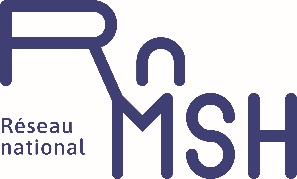 Formulaire de dépôtLe dossier doit être déposé au format PDF (produit à partir du document éditable et non à partir d’un scan papier) selon le calendrier précisé. Tout dossier incomplet ou hors délai ne sera pas expertisé.Les modalités pratiques de dépôt en ligne seront ultérieurement communiquées.FICHE D’IDENTITÉ DU PROJETTitre du projet :Acronyme :Noms du responsable scientifique :MSH concernées : Disciplines concernées [voir Annexes 1 et 2 - Référentiel disciplinaire HAL SHS]Mots-clés thématiques [5 maximum]Résumé en français [1 500 signes maximum]Résumé en anglais [1 500 signes maximum]DESCRIPTION DU PROJET(À compléter au regard de la grille d’évaluation)Problématique, caractère inédit et novateur du projet, changement d'échelle [entre 2 250 et 5 000 signes]Positionnement du projet par rapport à l’état de l’art [4 500 signes maximum]Objectifs et/ou attendus [2 250 signes maximum]Méthodologie générale et plus-value de l’interdisciplinarité [entre 2 250 et 3 000 signes]Modalités de travail envisagées (atelier de travail, enquête, immersion…) [entre 2 250 et 3 000 signes]Terrains d’études et/ou domaines d’application [entre 2 250 et 3 000 signes]Calendrier prévisionnel commenté (possibilité de présenter un schéma ou un diagramme)Actions de diffusion et de valorisation des résultats [2 500 signes maximum]Indiquer si le projet a pour vocation de préparer un dépôt dans de futurs appels à projets auprès d’autres institutionsPRÉSENTATION DU OU DE LA RESPONSABLE SCIENTIFIQUEResponsable scientifique Prénom - Nom :Statut :Unité de recherche :MSH d’appartenance : Établissement :Discipline :Spécialité :Mail :Téléphone :COMPOSITION DE L’ÉQUIPE Membres permanents de l’équipe du projet – périmètre MSHx : Prénom, Nom – Statut – Discipline – Unité de recherche – Établissement – Spécialité – Rôle et complémentaritéMembres permanents de l’équipe du projet – périmètre MSHy : Prénom, Nom – Statut – Discipline – Unité de recherche – Établissement – Spécialité – Rôle et complémentaritéMembres permanents de l’équipe du projet – périmètre européen :Prénom, Nom – Statut – Discipline – Unité de recherche – Établissement – Spécialité – Rôle et complémentaritéMembres permanents de l’équipe du projet – périmètre international :Prénom, Nom – Statut – Discipline – Unité de recherche – Établissement – Spécialité – Rôle et complémentaritéMOYENS FINANCIERSLes dépenses éligibles sont des dépenses de fonctionnement et des ressources humaines.Les frais de réception ne devront pas excéder 20 % de la somme demandée. Les frais de gestion des laboratoires et des organismes d’appartenance ne sont pas éligibles.Justification des dépenses (obligatoire)ENGAGEMENTSLes projets devront donner lieu à la rédaction d’un rapport final au terme du projet qui fera l’objet d’une courte publication dans le rapport annuel d’activité scientifique du RnMSH. Un point d’étape sera fait à mi-parcours avec les chargés de projets des MSH, et l’animatrice de communautés du RnMSH.Le.la responsable scientifique devra communiquer les informations liées au projet afin que le RnMSH et les MSH concernées puissent les diffuser sur leurs sites.Les projets s’inscrivent dans le respect des principes de la science ouverte (« Ouvert autant que possible, fermé autant que nécessaire »).Les publications produites dans le cadre du projet seront déposées, si possible, en texte intégral sur HAL ou dans une autre archive ouverte. Le RnMSH devra être déclaré en tant que laboratoire d’affiliation en plus des laboratoires des publiants.Le soutien du RnMSH devra être indiqué (« Ce projet de recherche a bénéficié d’un financement du RnMSH »). Les supports de valorisation devront faire apparaître le logo du RnMSH, et des MSH impliquées.Annexe 1 – Référentiel disciplinaire HAL SHS - Sciences de l’Homme et de la Société(Source : HAL – archives ouvertes)·   	Anthropologie biologique·   	Anthropologie sociale et ethnologie·   	Archéologie et Préhistoire·   	Architecture, aménagement de l'espace·   	Art et histoire de l'art·   	Études classiques (langues et littératures anciennes)·   	Démographie·   	Droit·   	Économies et finances·   	Éducation·   	Études de l'environnement·   	Études sur le genre·   	Géographie·   	Gestion et management·   	Histoire, Philosophie et Sociologie des sciences·   	Histoire·   	Sciences de l'information et de la communication·   	Linguistique·   	Littératures·   	Héritage culturel et muséologie·   	Musique, musicologie et arts de la scène·   	Philosophie·   	Psychologie·   	Religions·   	Science politique·   	Sociologie·   	Méthodes et statistiquesAnnexe 2 – Référentiel disciplinaire HAL – liste des domaines(Source : HAL – archives ouvertes)ChimieInformatique [cs]Mathématiques [math]Science non linéaire [physics]Physique [physics]Sciences cognitivesSciences de l'environnementPlanète et Univers [physics]Sciences du Vivant [q-bio]Sciences de l'Homme et SociétéSciences de l'ingénieur [physics]Statistiques [stat]Économie et finance quantitative [q-fin]Montant demandé :Montant demandé :Montant demandé :Montant demandé :Détail des demandesDépensesDépensesDétail des demandes20232024FonctionnementMissionsFonctionnementRéceptionsFonctionnementPrestations de serviceFonctionnementGratifications de stageFonctionnementConsommables et petits matériels (< 500 €)FonctionnementDocumentation - bibliographieFonctionnementReprographieFonctionnementAutresRessources humainesRessources humainesRessources humainesPrénom et Nom du responsable scientifique Fait à :                                	Le : Signature(Précédée de la mention « lu et approuvé »)Visa de la direction de la MSHyFait à :         Le : Signature et cachet de la MSHyVisa de la direction de la MSHxFait à :         Le : Signature et cachet de la MSHx